Delegates represent their Chapter at the Convention, communicate Convention decisions to Chapter members, and provide leadership in enacting the major plans and projects of the Union as approved at the Convention. Delegates must be available and committed to attending the September 25, 2021 Convention. Candidates must be members in good standing and membership dues are current as reported by the most recent payment submitted by the employer and employed within a bargaining unit represented by the Chapter.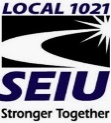 Your Name:	(Please provide your full legal name.)																	          Your Worksite:													You may nominate up to the maximum two (4) delegates for your Chapters.Nominations are open between August 25, 2021 and September 8, 2021.Please return this form to Mo Kashmiri (mo.kashmiri@seiu1021.org) no later than September 8, 2021.Member Convention DelegateNomination FormThe 		Los Rios CCD Chapter   has 		2	 delegate seats for Maintenance/Operations and 2 delegate seats for Campus Police Officers.Please provide your nominee’s first and last name below.Please provide your nominee’s first and last name below.1234